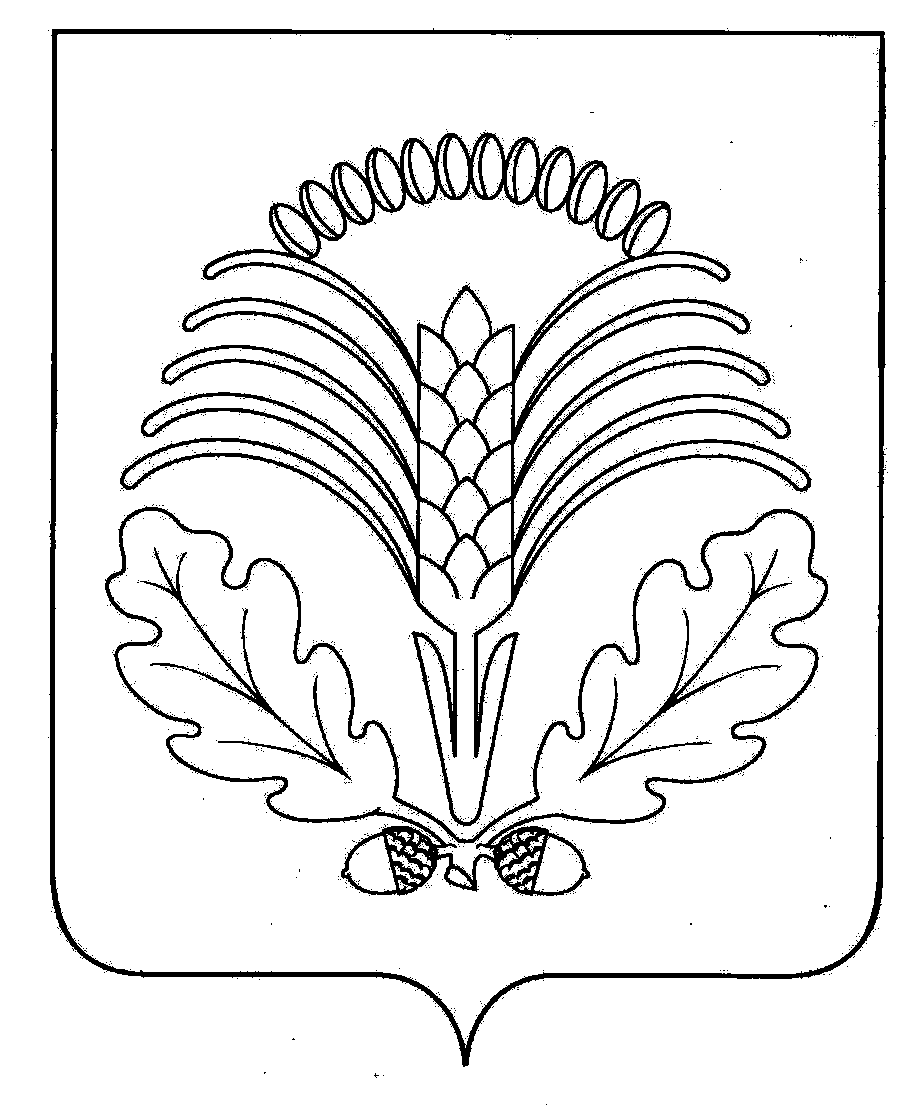 Решения  Совета народных депутатов Грибановского муниципального районаСОВЕТ  НАРОДНЫХ  ДЕПУТАТОВГРИБАНОВСКОГО МУНИЦИПАЛЬНОГО РАЙОНА  ВОРОНЕЖСКОЙ ОБЛАСТИР Е Ш Е Н И Е    В соответствии с указом губернатора Воронежской области от 03.04.2020 № 138-у «О мерах по обеспечению на территории Воронежской области санитарно-эпидемиологического благополучия населения в связи с распространением новой коронавирусной инфекции (COVID-19)» (в редакции указа губернатора Воронежской области от 13.04.2020 № 145-у), Уставом Грибановского муниципального района Воронежской области, в целях обеспечения конституционного права граждан на равный доступ к муниципальной службе, Совет народных депутатов РЕШИЛ:1. Признать утратившим силу решение Совета народных депутатов Грибановского муниципального района Воронежской области от 13.04.2020 № 165 «Об объявлении конкурса на замещение должности муниципальной службы главы администрации Грибановского муниципального района Воронежской области».2. Настоящее решение официально опубликовать в Грибановском муниципальном вестнике, а также опубликовать в районной газете «Знамя труда» и разместить на официальном сайте администрации Грибановского муниципального района в сети Интернет.3. Настоящее решение вступает в силу со дня его официального опубликования. Глава муниципального района                                                                                С.Н. Ширинкинаот 30.04.2020г. № 168пгт. ГрибановскийО признании утратившим силу решения Совета народных депутатов Грибановского муниципального района Воронежской области от 13.04.2020 № 165